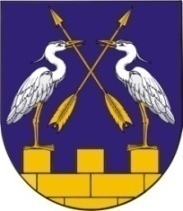 МО АДМИНИСТРАЦИЙЖЕ
«КОКШАЙСК СЕЛА АДМИНИСТРАЦИЙ»ПУНЧАЛЖЕАДМИНИСТРАЦИЯ МО «КОКШАЙСКОЕ СЕЛЬСКОЕ ПОСЕЛЕНИЕ» ПОСТАНОВЛЕНИЕот 29 декабря 2016 года № 406О внесении изменений в Постановление Администрации МО «Кокшайское сельское поселение» от 30 ноября 2015 года № 318 «Об утверждении  Правил формирования, утверждения и веденияпланов-графиков закупок товаров, работ, услуг для обеспечения муниципальных нужд, а также требований к форме плана-графика закупок товаров, работ, услуг для обеспечения муниципальных нужд»В   соответствии с Федеральным  законом  от  05 апреля .              № 44–ФЗ «О  контрактной системе в сфере закупок товаров, работ, услуг для  обеспечения государственных и муниципальных нужд», руководствуясь         Положением об Администрации муниципального образования «Кокшайское сельское поселение», Администрация МО «Кокшайское сельское поселение»ПОСТАНОВЛЯЕТ:1. Внести в Приложение №1 «Правила формирования, утверждения и ведения плана-графика закупок товаров, работ, услуг для обеспечения муниципальных нужд» следующие изменения:-  пункт 2 изложить в следующей редакции:«План–график закупок утверждается муниципальным заказчиком – Администрацией МО «Кокшайское сельское поселение», действующим от имени муниципального образования «Кокшайское сельское поселение», в течении 10 рабочих дней со дня доведения до муниципального заказчика объема прав в денежном выражении на принятие и (или) исполнение обязательств в соответствии с бюджетным законодательством Российской Федерации»--  пункт 3 изложить в следующей редакции:«План–график закупок формируется муниципальным заказчиком – Администрацией МО «Кокшайское сельское поселение»  ежегодно на очередной финансовый год в соответствии с планом закупок в следующем порядке:- в сроки, установленные главным распорядителем средств бюджета муниципального образования «Кокшайское сельское поселение», после внесения проекта бюджета муниципального образования «Кокшайское сельское поселение» на рассмотрение в Собрание депутатов муниципального образования «Кокшайское сельское поселение»,  -  при необходимости сформированный план-график закупок уточняется, после уточнения  и доведения до  муниципального заказчика – Администрации МО «Кокшайское сельское поселение» - объема прав в денежном выражении на принятие и (или) исполнение обязательств в соответствии с бюджетным законодательством Российской Федерации,- сформированный план-график закупок утверждает в срок, установленный пунктом 2 настоящих Правил.;- исключить пункты «5», «12»;2. Настоящее постановление вступает в силу со дня его подписания.3.  Контроль за исполнением настоящего постановления возложить на ведущего специалиста – главного бухгалтера Администрации муниципального образования «Кокшайское сельское поселение. Глава администрации                                                                        П.Н.Николаев